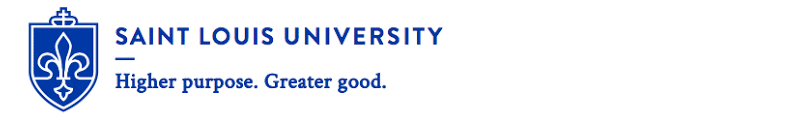 HOW TO CALCULATE COST FOR STUDY TRIALExample: The example below assumes the trial will have 10 subjects and 10 visits:Cost of ClinCard is $3.50 per card. This amount should be multiplied by the number of expected subjects.$3.50 X 10 subjects = $35.00There is a $1.00 fee for each time the ClinCard is loaded with funds. This fee should be multiplied by the number of study visits and then by the number of subjects.$1.00 X 10 visits X 10 subjects = $100.00Add the amounts from Step 1 and 2.Total ClinCard plastic fees = $ 35.00Total load fees = $100.00Total fees for student = $135.00Pre-award will ensure that costs are negotiated during the budget and contract negotiation process.Research Accounting Services will make sure dollar amounts are charged back to appropriate accounts. Both items are done simultaneously. No other information is required from the researcher.